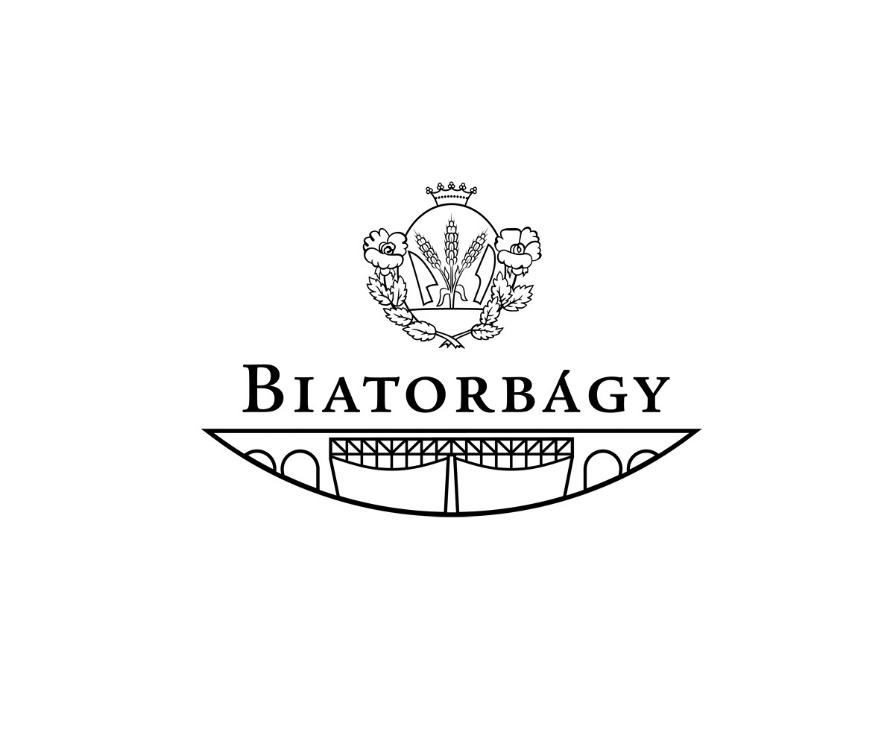 LAKOSSÁGI FÓRUMTisztelt Biatorbágyi Lakos!Ezúton hívjuk Önt2021. október 15-én, pénteken 16.30 órára, az Ohmüllner Sportparkhoz, a park és környezeténekfejlesztési terveit egyeztető lakossági találkozóra.Az Ohmüllner sétány mellett a Nemzeti Fejlesztési Minisztérium Nemzeti Szabadidős- Egészség Sportpark Programja keretében első lépésben egy felnőtt kondicionáló park épült meg. Az Emberi Erőforrások Minisztériuma segítségével második ütemben 2019-re a park kiegészült egy 400 méteres futókörrel, játszótérrel, multifunkciós sportpályával. Az önkormányzat terveiben szerepel a terület további fejlesztése, többek között járda és gépjárműparkolók építésével.    Ennek kapcsán szeretnénk Önökkel személyesen is egyeztetni. Kérjük tisztelje meg jelenlétével az eseményt!Biatorbágy, 2021. október 07.Tarjáni István sk. polgármester